Российская ФедерацияРеспублика ХакасияАлтайский районАдминистрация Белоярского сельсоветаП О С Т А Н О В Л Е Н И Е  « 10 »  декабря   2015г.                    с. Белый Яр                                           №  982                                 Об утверждении схемы расположения земельного участкана кадастровом  плане территорииРассмотрев заявление Публичного Акционерного общества «Мегафон» об утверждении схемы расположения земельного участка на кадастровом  плане территории, представленные материалы, в соответствии с п.п.13-14 ст.11.10 Земельного кодекса  Российской Федерации, статьей 14 Федерального закона «Об общих принципах организации местного самоуправления в Российской Федерации» от 6.10.2003года № 131-ФЗ, руководствуясь Уставом муниципального образования Белоярский сельсовет, администрация Белоярского сельсоветаПОСТАНОВЛЯЕТ:1. Утвердить схему расположения вновь образованного земельного участка на кадастровом  плане территории ЗУ1(1), ЗУ1(2), ЗУ1(3), ЗУ1(4), ЗУ1(5):площадью 24381 кв.м, расположенный по адресу: Республика Хакасия, город Абакан от существующей муфты РМ ПАО «Мегафон» в грунте до ТК ПАО «Ростелеком» с.Белый Яр. ул.Дружбы, категория земель- земли населенных пунктов. Согласно градостроительного регламента земельный участок расположен в зоне Ж1с - зона существующей застройки индивидуальными жилыми домами. Вид разрешенного использования: для строительства линии связи ВОЛС.2.  Срок действия настоящего постановления составляет два года.3. Администрации Белоярского сельсовета в пятидневный срок направить настоящее Постановление с утвержденной схемой расположения земельного участка на кадастровом  плане территории в Управление Федеральной службы  государственной регистрации, кадастра и картографии по Республике Хакасия.4. Настоящее постановление подлежит официальному опубликованию и размещению на сайте Администрации Белоярского сельсовета.5. Контроль за исполнением настоящего постановления оставляю за собой.ГлаваБелоярского  сельсовета                                                                       И.Н.ЛогиновОтпечатано в 5-и экз.1-й – в администрацию  Белоярского сельсовета2-й – в прокуратуру Алтайского района3-й – в дело4,5 – заявителю                 Исполнитель : Мазова С.В.                8(39041)2-15-84                                                                                                                                Приложение  к Постановлению  от «   »  декабря  2015 года № _____Схемарасположения земельного участка или земельных участков на кадастровом плане территорииУсловный номер земельного участка: ЗУ1(1), ЗУ1(2), ЗУ1(3), ЗУ1(4), ЗУ1(5).Площадь земельного участка 24381 кв.м.Номер кадастрового квартал 19:04:010102, 19:04:010103, 19:04:010104, 19:04:010303Система координат СК кадастрового округа 166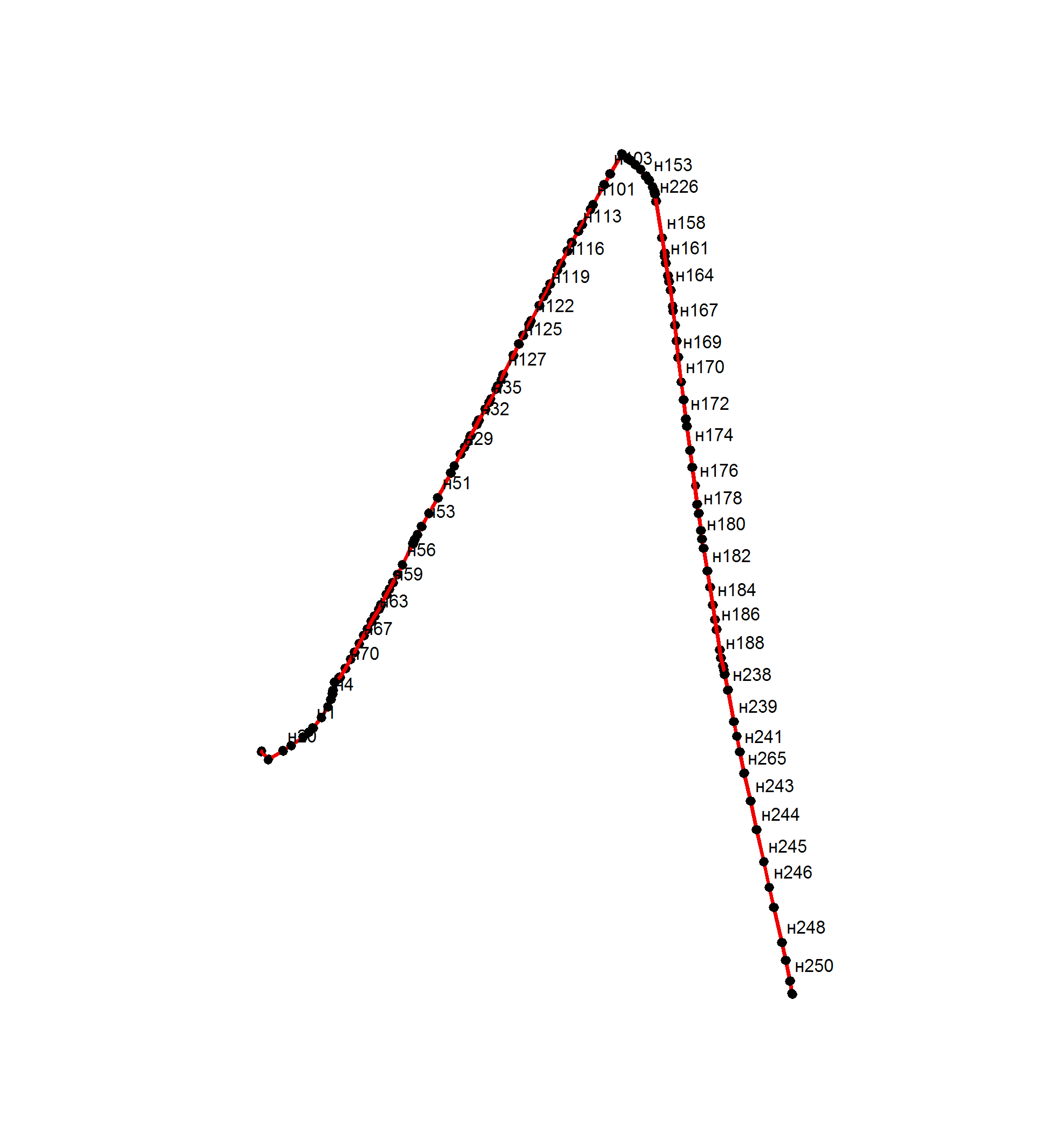 Масштаб 1:25034Условные обозначения:       :ЗУ1  обозначение образуемого земельного участка                 граница образуемого земельного участка                 граница земельного участка включенного в ГКН            :195     обозначение исходного земельного участка